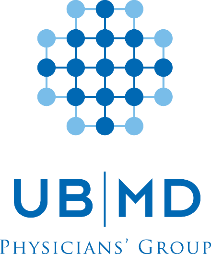 Evaluation and Management Coding GuideFor questions or comments, please e-mail the          UBMD Director of Audit & Education          welshans@buffalo.edu      UBMD Compliance Hotline – 716-888-4752OUTPATIENT VISITS NEW PATIENTSOUTPATIENT VISITS ESTABLISHED PATIENTSOUTPATIENT CONSULTATION VISITS NEW OR ESTABLISHED PATIENTS          All THREE KEY COMPONENTS must be met or exceeded for the level of service you choose.                                              3Rs must be met: Request, Render, and Report.OBSERVATION (INITIAL) VISITS NEW OR ESTABLISHED PATIENTS          All THREE KEY COMPONENTS must be met or exceeded for the level of service you choose.             ONLY USED BY THE SUPERVISING PHYSICIAN WITH THE PATIENT DESIGNATED AS                “OBSERVATION STATUS”. OBSERVATION ENCOUNTERS BY OTHER CONSULTING                                               PHYSICIANS USE 99241-99245 or 99211-99215.INITIAL INPATIENT HOSPITAL VISITS            THREE OF THE THREE KEY COMPONENTS MUST BE MET OR EXCEEDED.     Codes 99221-99223 are used to report the first hospital inpatient encounter with the patient       by the admitting physician. Initial hospital visit codes are used only once per admission.SUBSEQUENT INPATIENT HOSPITAL VISITS ESTABLISHED PATIENTS (99231-99233)               TWO OF THE THREE KEY COMPONENTS MUST BE MET OR EXCEEDED.OBSERVATION/INPATIENT VISITS: ADMITTED/DISCHARGED ON THE SAME DAY (99234-99236)           THREE OF THE THREE KEY COMPONENTS MUST BE MET OR EXCEEDED.      HOSPITAL DISCHARGE SERVICES       NEW OR ESTABLISHED PATIENT (99238, 99239)INITIAL INPATIENT CONSULTATION VISITS NEW OR ESTABLISHED PATIENT (99251-99255)THREE OF THE THREE KEY COMPONENTS MUST BE MET OR EXCEEDED.  Only one initialconsultation should be reported by a consultant per admission. 3Rs must be met: Request, Render, and Report.CRITICAL CARE SERVICES 99291-99292   NEWBORNS/CHILDREN age 5 years or younger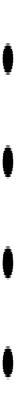 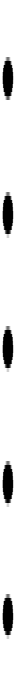                    Critical care services for patients 6 years of age or older use 99291-99292.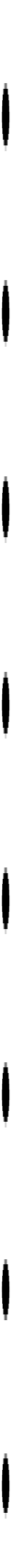 INITIAL NURSING FACILITY CARE (99304-99306)                  THREE OF THE THREE KEY COMPONENTS MUST BE MET OR EXCEEDED.SUBSEQUENT NURSING FACILITY CARE NEW OR ESTABLISHED PATIENTS (99307-99310)              TWO OF THE THREE KEY COMPONENTS MUST BE MET OR EXCEEDED.        NURSING FACILITY DISCHARGE SERVICES (99315, 99316)             ANNUAL ASSESSMENTPROLONGED SERVICESDIRECT FACE-TO-FACE PATIENT CONTACT       PROLONGED SERVICES           DIRECT FACE-TO-FACE PATIENT CONTACTHOME VISITSNEW PATIENT (99341-99345)                      THREE OF THE THREE KEY COMPONENTS MUST BE MET OR EXCEEDED.HOME VISITS      ESTABLISHED PATIENT                            TWO OF THE THREE KEY COMPONENTS MUST BE MET OR EXCEEDED.TRANSITIONAL CARE MANAGEMENT SERVICES (99395-99396)99495   Transitional Care Management Services with the following required elements:Communication (direct contact, telephone, electronic) with the patient and/or caregiver within 2 business days of dischargeMedical decision making of at least moderate complexity during the service  periodFace-to-face visit, within 14 calendar days of discharge99496   Transitional Care Management Services with the following required elements:Communication (direct contact, telephone, electronic) with the patient and/or caregiver within 2 business days of dischargeMedical decision making of high complexity during the service periodFace-to-face visit, within 7 calendar days of discharge1997 EXAMINATION1995 Physical Exam RulesFor the purposes of documenting the physical exam, the 1995 E/M guidelines recognize the following body areas and organ systems:Body Areas:			Organ Systems:Head, including the face		1)   Constitutional (eg. vital signs, general appearance)Neck		2)   EyesChest, including breast and axillae		3)   Ear, nose, mouth and throat6Abdomen		4)   CardiovascularGenitalia, groin, buttocks		5)   RespiratoryBack, including spine		6)   GastrointestinalEach extremity		7)   Genitourinary8)   Musculoskeletal9)   Skin10) Neurologic11) Psychiatric12) Hematologic/lymphatic/immunologicUsing the 1995 E/M guidelines, the various levels of physical exam are defined as follows:Problem Focused – a limited examination of the affected body area or organ system (1 system/area)Expanded Problem Focused – a limited examination of the affected body area or organ system and other symptomatic or related organ systems (2-5 systems/areas)Detailed – an extended examination of the affected body area(s) and other symptomatic or related organ system(s) (6-7systems/areas)Comprehensive – a general multi-system examination with comprehensive examination of affected organ system and examination of other related systems (at least 8 systems)LEVELHISTORY & EXAMTIMEMEDICAL DECISION99202Medically Appropriate15-29 minutes on the date of encounter including pre- and port- visit activitiesStraightforward99203-Medically Appropriate30-44 minutes on the date of encounter including pre- and port- visit activitiesLow Complexity99204Medically Appropriate45-59  minutes on the date of encounter including pre- and port- visit activitiesModerate Complexity99205Medically Appropriate60-74 minutes on the date of encounter including pre- and port- visit activitiesHigh Complexity99417G2212Prolonged care – Prolonged care -MedicareEach 15 minutes beyond minimum time for 99205 (75 minutes) Each 15 minutes beyond maximum time for 99205 (89 minutes)Use only when billing the encounter by time.LEVELHISTORY & EXAMTIMEMEDICAL DECISION99211Brief Visit or 5 min-MD supervision, but presence no required-Requires MD’s order for service99212Medically Appropriate10-19 minutes on the date of encounter including pre- and port- visit activitiesStraightforward99213Medically Appropriate20-29 minutes on the date of encounter including pre- and port- visit activitiesLow Complexity99214Medically Appropriate30-39 minutes on the date of encounter including pre- and port- visit activitiesModerate Complexity99215Medically Appropriate40-54 minutes on the date of encounter including pre- and port- visit activitiesHigh Complexity99417G2212Prolonged CareProlonged Care - MedicareEach 15 minutes beyond minimum time for 99215 (55 minutes) Each 15 minutes beyond maximum time for 99205 (69 minutes)Use only when billing the encounter by timeLEVELHISTORYEXAMMEDICAL DECISION99241Problem Focused or 15 min-Chief complaint-Brief history of present illness(1-3 elements)1997 1-5 bulleted elements.1995 1 system/areaStraightforward99242Expanded Problem Focused or 30 min-Chief complaint-Brief history of present illness(1-3 elements)-Problem pertinent system review (1 area)1997 6-11 bulleted elements 1995 2-5 systems/areasStraightforward99243Detailed or 40 min-Chief complaint-Extended history of present illness (4 or more elements)-Extended system review (2-9)-Pertinent past, family & social history (1 area)1997 At least 12  bulleted elements 1995 6-7 systems/areasLow Complexity99244Comprehensive or 60 min-Chief complaint-Extended history of present illness (4 or more elements)-Complete system review (10)-Complete past, family, & social history (2 areas)18 bulleted elements- 2 in each of 9 systemsAt least 8 systemsModerate Complexity99245Comprehensive or 80 min-Chief complaint-Extended history of present illness (4 or more elements)-Complete system review (10)-Complete past, family & social history (3 areas)18 bulleted elements- 2 in each of 9 systemsAt least 8 systemsHigh ComplexityLEVELHISTORYEXAMMEDICAL DECISION99218Detailed PER DAYor 30 minAt Least:-Chief complaint-Extended history of present illness (4 or more elements)-Extended system review (2-9)-Pertinent past, family & social history (1 area)1997 At least 12  bulleted elements from at least 2 systems1995 6-7 systems/areasStraightforward or Low Complexity99219Comprehensive PER DAYor 50 min-Chief complaint-Extended history of present illness (4 or more elements)-Complete system review (10)-Complete past, family, & social history (2 areas)1997 18 bulleted elements- 2 in each of 9 systems 1995 At least 8 systemsModerate Complexity99220Comprehensive PER DAYor 70 min-Chief complaint-Extended history of present illness (4 or more elements)-Complete system review (10)-Complete past, family & social history (3 areas)1997 18 bulleted elements- 2 in each of 9 systems1995 At least 8 systemsHigh Complexity99217Observation Care DischargeIncludes final examination, discussion of hospital stay, instructions for continuing care and preparation of discharge records.For observation or inpatient hospital care including the admission and discharge on the patient on the same date, see codes 99234-99236 as appropriate.Includes final examination, discussion of hospital stay, instructions for continuing care and preparation of discharge records.For observation or inpatient hospital care including the admission and discharge on the patient on the same date, see codes 99234-99236 as appropriate.Includes final examination, discussion of hospital stay, instructions for continuing care and preparation of discharge records.For observation or inpatient hospital care including the admission and discharge on the patient on the same date, see codes 99234-99236 as appropriate.LEVELHISTORYEXAMMEDICAL DECISION99221Detailed or 30 min-Chief complaint-Extended history of present illness (4 or more)-Extended or Complete system review (2-9 areas)-Pertinent or Complete past, family &/or social history (1 area)1997 At least 12  bulleted elements from at least 2 systems1995 6-7 systems/areasStraightforward orLow Complexity99222Comprehensive or 50 min-Chief complaint-Extended history of present illness (4 or more)-Complete system review(10)-Complete past, family & social history (3 areas)1997 18 bulleted elements- 2 in each of 9 systems 1995 At least 8 systemsModerate Complexity99223Comprehensive or 70 min-Chief complaint-Extended history of present illness (4 or more)-Complete system review(10)-Complete past, family & social history (3 areas)1997 18 bulleted elements- 2 in each of 9 systems 1995 At least 8 systemsHigh ComplexityLEVELHISTORYEXAMMEDICAL DECISION99231Problem Focused or 15 min-Chief complaint-Brief interval history of present illness (1-3)1997 1-5 bulleted elements.1995 1 system/areaStraightforward orLow Complexity99232Expanded Problem Focused or 25 min-Chief complaint-Brief interval history of present illness (1-3)-Problem pertinent system review (1 area)1997 6-11 bulleted elements   1995 2-5 systems/areasModerate Complexity99233Detailed or 35 min-Chief complaint-Detailed interval history (4 or more)-Extended or Complete system review (2-9 areas)-Pertinent or Complete past, family &/or social history (3 areas)-Detailed exam1997 At least 12  bulleted elements from at least 2 systems1995 6-7 systems/areasHigh ComplexityLEVELHISTORYEXAMMEDICAL DECISION99234Detailed or 40 min-Chief complaint-Extended history of present illness (4 or more)-Extended or Complete system review (2-9 areas)-Pertinent or Complete past, family &/or social history (1 area)1997 At least 12  bulleted elements from at least 2 systems1995 6-7 systemsStraightforward orLow Complexity99235Comprehensive or 50 min-Chief complaint-Extended history of present illness (4 or more)-Complete system review(10)-Complete past, family & social history (3 areas)1997 18 bulleted elements- 2 in each of 9 systems 1995 At least 8 systemsModerate Complexity99236Comprehensive or 55 min-Chief complaint-Extended history of present illness (4 or more)-Complete system review(10)-Complete past, family & social history (3 areas)1997 18 bulleted elements- 2 in each of 9 systems 1995 At least 8 systemsHigh ComplexityIn addition to meeting the documentation requirements for history, examination and medical decision making documentation in the medical record shall include: Documentation stating the stay for hospital treatment or observation care status involves 8 hours but less than 24 hours;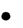  Documentation identifying the billing physician was present and personally performed the services; and Documentation identifying the admission and discharge notes were written by the billing physician.In addition to meeting the documentation requirements for history, examination and medical decision making documentation in the medical record shall include: Documentation stating the stay for hospital treatment or observation care status involves 8 hours but less than 24 hours; Documentation identifying the billing physician was present and personally performed the services; and Documentation identifying the admission and discharge notes were written by the billing physician.In addition to meeting the documentation requirements for history, examination and medical decision making documentation in the medical record shall include: Documentation stating the stay for hospital treatment or observation care status involves 8 hours but less than 24 hours; Documentation identifying the billing physician was present and personally performed the services; and Documentation identifying the admission and discharge notes were written by the billing physician.In addition to meeting the documentation requirements for history, examination and medical decision making documentation in the medical record shall include: Documentation stating the stay for hospital treatment or observation care status involves 8 hours but less than 24 hours; Documentation identifying the billing physician was present and personally performed the services; and Documentation identifying the admission and discharge notes were written by the billing physician.LEVELTIMETYPE OF ACTIVITIES PROVIDED DURING DISCHARGE SERVICES99238-Inpatient setting, day of discharge.............-30 minutes or less-Final examination of the patient-Discussion of the hospital stay-Instructions for continuing care to all relevant caregivers-Preparation of discharge records-Preparation of prescriptions and referral forms-Hospital discharge management is a face-to-face E/M service between the attending physician and the patient.*****The total time spent must be documented in the patient’s medical record.99239-More than 30 minutes*****The total time spent must be documented in the patient’s medical record.For observation or inpatient hospital care including the admission and discharge on the patient on the same date, see codes 99234-99236 as appropriate.Hospital Discharge Management and Death PronouncementOnly the physician who personally performs the pronouncement of death shall bill for the face-to-face Hospital Discharge Day Management Service, CPT code 99238 or 99239. The date of the pronouncement shall reflect the calendar date of service on the day it was performed even if the paperwork is delayed to a subsequent date.Hospital Discharge Management (CPT Codes 99238 and 99239) and Nursing Facility Admission Code When Patient Is Discharged From Hospital and Admitted to Nursing Facility on Same Day Contractors pay the hospital discharge code (codes 99238 or 99239) in addition to a nursing facility admission code when they are billed by the same physician with the same date of service.For observation or inpatient hospital care including the admission and discharge on the patient on the same date, see codes 99234-99236 as appropriate.Hospital Discharge Management and Death PronouncementOnly the physician who personally performs the pronouncement of death shall bill for the face-to-face Hospital Discharge Day Management Service, CPT code 99238 or 99239. The date of the pronouncement shall reflect the calendar date of service on the day it was performed even if the paperwork is delayed to a subsequent date.Hospital Discharge Management (CPT Codes 99238 and 99239) and Nursing Facility Admission Code When Patient Is Discharged From Hospital and Admitted to Nursing Facility on Same Day Contractors pay the hospital discharge code (codes 99238 or 99239) in addition to a nursing facility admission code when they are billed by the same physician with the same date of service.For observation or inpatient hospital care including the admission and discharge on the patient on the same date, see codes 99234-99236 as appropriate.Hospital Discharge Management and Death PronouncementOnly the physician who personally performs the pronouncement of death shall bill for the face-to-face Hospital Discharge Day Management Service, CPT code 99238 or 99239. The date of the pronouncement shall reflect the calendar date of service on the day it was performed even if the paperwork is delayed to a subsequent date.Hospital Discharge Management (CPT Codes 99238 and 99239) and Nursing Facility Admission Code When Patient Is Discharged From Hospital and Admitted to Nursing Facility on Same Day Contractors pay the hospital discharge code (codes 99238 or 99239) in addition to a nursing facility admission code when they are billed by the same physician with the same date of service.LEVELHISTORYEXAMMEDICAL DECISION99251Problem Focused or 20 min-Chief complaint-Brief history of present illness(1-3)1997 1-5 bulleted elements.1995 1 system/areaStraightforward99252Expanded Problem Focused or 40 min-Chief complaint-Brief history of present illness(1-3)-Problem pertinent system review (1)1997 6-11 bulleted elements 1995 2-5 systems/areasStraightforward99253Detailed or 55 min-Chief complaint-Extended history of present illness (4 or more)-Extended system review (2-9)-Pertinent past, family &/or social history (1)-Detailed exam-1997 At least 12  bulleted elements from at least 2 systems1995 6-7 systems/areasLow Complexity99254Comprehensive or 80 min-Chief complaint-Extended history of present illness (4 or more)-Complete system review (10)-Complete past, family & social history (3 areas)1997 18 bulleted elements- 2 in each of 9 systems 1995 At least 8 systemsModerate Complexity99255Comprehensive or 110 min-Chief complaint-Extended history of present illness (4 or more)-Complete system review (10)-Complete past, family & social history (3 areas)1997 18 bulleted elements- 2 in each of 9 systems 1995 At least 8 systemsHigh ComplexityLEVELTIMESERVICES INCLUDED IN CRITICAL CAREMEDICAL DECISION9929130-74 MINUTES**Inpatient critical care services provided to neonates that are age 28 days of less, see (99468- 99469)*Interpretation of cardiac output measures*Chest x-rays + ccq’s*Blood gases + pulse oximetry*Gastric intubation + TTP*Temporary  transcutaneous pacing*Ventilator management*Vascular access procedures*Information data stored in computers (ECGs, blood pressure, hematologic data)High Complexity- Patient Unstable, Critically Ill or Injured Patient99292EACH ADDITIONAL 30 MINUTES IN A 24 HOUR PERIODSAME AS ABOVEHigh ComplexityCODE(S)CODE(S)TOTAL DURATION OF CRITICAL CARETOTAL DURATION OF CRITICAL CAREREPORT APPROPRIATE E/M CODEREPORT APPROPRIATE E/M CODELess than 30 minutesLess than 30 minutes99291 x 199291 x 130-74 minutes30-74 minutes99291 x1 and 99292 x 199291 x1 and 99292 x 11 hr 15 minutes – 1 hr 44 minutes1 hr 15 minutes – 1 hr 44 minutes99291 x1 and 99292 x 299291 x1 and 99292 x 21 hr 45 minutes – 2 hr 14 minutes1 hr 45 minutes – 2 hr 14 minutes99291 x1 and 99292 x 399291 x1 and 99292 x 32 hr 15 minutes – 2 hr 44 minutes2 hr 15 minutes – 2 hr 44 minutes99291 x1 and 99292 x 499291 x1 and 99292 x 42 hr 45 minutes – 3 hr 14 minutes2 hr 45 minutes – 3 hr 14 minutesLEVEL	INITIAL NEWBORN CARE	INCLUDESLEVEL	INITIAL NEWBORN CARE	INCLUDESLEVEL	INITIAL NEWBORN CARE	INCLUDES99460Initial Hospital or Birthing Center Care, per day, for E/M of Normal NewbornFamily consultation Healthy newborn H&P DocumentationOrdering of diagnostic test and treatments Services provided to healthy newborns age 28 days or <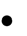 99462Subsequent Hospital Care, per day, for E/M of normal newbornFamily consultation Healthy newborn H&P DocumentationOrdering of diagnostic test and treatments Services provided to healthy newborns age 28 days or <99463Initial Hospital or Birthing Center Care, per day, for E/M of Normal Newborn admitted and discharged on the same dateFamily consultation Healthy newborn H&P DocumentationOrdering of diagnostic test and treatments Services provided to healthy newborns age 28 days or <LEVELCRITICAL CARE AGE 5 YRS OR YOUNGERINCLUDES99468Initial inpatient neonatal critical care, per day, for the E/M of a critically ill neonate, 28 days of age or lessAdmin blood components Admin IV fluidsAdmin surfactantBladder aspiration or cath Catheterization umbilical artery or veinCentral venous catheter Endotracheal intubation LPNasogastric tube placement PFT testingVascular access Ventilatory management All services in 99291-9299469Subsequent inpatient neonatal critical care, per day, for E/M of a critically ill neonate, 28 days of age or lessAdmin blood components Admin IV fluidsAdmin surfactantBladder aspiration or cath Catheterization umbilical artery or veinCentral venous catheter Endotracheal intubation LPNasogastric tube placement PFT testingVascular access Ventilatory management All services in 99291-9299471Initial inpatient neonatal critical care, per day, for the E/M of a critically ill neonate, 29 days through 24 months of ageAdmin blood components Admin IV fluidsAdmin surfactantBladder aspiration or cath Catheterization umbilical artery or veinCentral venous catheter Endotracheal intubation LPNasogastric tube placement PFT testingVascular access Ventilatory management All services in 99291-9299472Subsequent inpatient neonatal critical care, per day, for E/M of a critically ill neonate, 29 days through 24 months of ageAdmin blood components Admin IV fluidsAdmin surfactantBladder aspiration or cath Catheterization umbilical artery or veinCentral venous catheter Endotracheal intubation LPNasogastric tube placement PFT testingVascular access Ventilatory management All services in 99291-9299475Initial inpatient neonatal critical care, per day, for the E/M of a critically ill neonate, 2 through 5 years of ageAdmin blood components Admin IV fluidsAdmin surfactantBladder aspiration or cath Catheterization umbilical artery or veinCentral venous catheter Endotracheal intubation LPNasogastric tube placement PFT testingVascular access Ventilatory management All services in 99291-9299476Subsequent inpatient neonatal critical care, per day, for E/M of a critically ill neonate, 2 through 5 years of ageAdmin blood components Admin IV fluidsAdmin surfactantBladder aspiration or cath Catheterization umbilical artery or veinCentral venous catheter Endotracheal intubation LPNasogastric tube placement PFT testingVascular access Ventilatory management All services in 99291-92LEVELHISTORYEXAMMEDICAL DECISION99304Detailed or 25 minChief complaint-Extended history of present illness (4)-Extended (2-9) orComplete (10) system review-Pertinent (1) or Complete (3 areas) past, family &/or social history-Detailed exam-1997 At least 12  bulleted elements from at least 2 systems1995 6-7 systems/areaStraightforwardorLow Complexity99305Comprehensive or 35 minChief complaint-Extended history of present illness (4)-Complete system review (10)-Complete past, family & social history (3 areas)1997 18 bulleted elements- 2 in each or 9 systems 1995 At least 8 systemsModerate99306Comprehensive or 45 minChief complaint-Extended history of present illness (4)-Complete system review (10)-Complete past, family & social history (3 areas)1997 18 bulleted elements- 2 in each of 9 systems 1995 At least 8 systemsHigh ComplexityLEVELHISTORYEXAMMEDICAL DECISION99307Problem Focused or 10 min-Chief complaint-Brief interval history of present illness (1-3)1997 1-5 bulleted elements.1995 1 system/areaStraightforward99308Expanded Problem Focused or 15 min-Chief complaint-Brief interval history of present illness (1-3)-Problem pertinent system review (1 area)1997 6-11 bulleted elements 1995 2-5 systems/areasLow Complexity99309Detailed or 25 min-Chief complaint-Extended interval history of present illness (4)-Extended system review (2-9)-Pertinent past, family & social history (1 area)1997 At least 12  bulleted elements in at least 2 systems1995 6-7 systems/areasModerate Complexity99310Comprehensive or 35 minChief complaint-Extended history of present illness (4)-Complete system review (10)-Complete past, family & social history (3 areas)1997 18 bulleted elements- 2 in each of 9 systems 1995 At least 8 systemsHigh ComplexityLEVELTIMETYPE OF ACTIVITIES PROVIDED DURING DISCHARGE SERVICES99315-Nursing facility discharge day management-30 minutes or less-Final examination of the patient-Discussion of the nursing facility stay-Instructions for continuing care to all relevant caregivers-Preparation of discharge records-Preparation of prescriptions and referral forms*****The total time spent must be documented in the patient’s medical record.99316-More than 30 minutes*****The total time spent must be documented in the patient’s medical record.LEVELHISTORYEXAMINATIONMEDICAL DECISION99318-Chief complaint-Comprehensive Exam with at leastLow to ModerateAnnual-Extended interval9 systems- 2 bulleted elements in each.ComplexityAssessmenthistory of presentillness (4)-Extended systemreview (2-9)CodeTypical Time for CodeThreshold Time to Bill Code 99354Threshold Time to Bill Codes 99354 and 993559924115459099242306010599243407011599244609013599245801101559932420509599325306010599326457512099327609013599328751051509933415459099335255510099336407011599337609013599341205095993423060105993434575120993446090135993457510515099347154590993482555100993494070115993506090135CodeTypical Time for CodeThreshold Time to Bill Code 99356Threshold Time to Bill Codes 99356 and 99357992213060105992225080125992237010014599231154590992322555100992333565110992512050959925240701159925355851309925480110155992551101401859930425551009930535651109930645751209930710408599308154590993092555100993103565110993183060105Prolonged services are billed separately when a physician spends over 30 minutes above and beyond the time allotted for any E/M encounter. Time must be spent face-to-face with the patient but does not need to be continuous within any calendar date. These codes are reported in addition to the applicable E/M codes.Documentation is required in the medical record about the duration and content of the medically necessary evaluation and management service and prolonged services billed. The medical record must be appropriately and sufficiently documented by the physician or qualified NPP to show that the physician or qualified NPP personally furnished the direct face-to-face time with the patient specified in the CPT code definitions. The start and end times of the visit shall be documented in the medical record along with the date of service.Prolonged services are billed separately when a physician spends over 30 minutes above and beyond the time allotted for any E/M encounter. Time must be spent face-to-face with the patient but does not need to be continuous within any calendar date. These codes are reported in addition to the applicable E/M codes.Documentation is required in the medical record about the duration and content of the medically necessary evaluation and management service and prolonged services billed. The medical record must be appropriately and sufficiently documented by the physician or qualified NPP to show that the physician or qualified NPP personally furnished the direct face-to-face time with the patient specified in the CPT code definitions. The start and end times of the visit shall be documented in the medical record along with the date of service.Prolonged services are billed separately when a physician spends over 30 minutes above and beyond the time allotted for any E/M encounter. Time must be spent face-to-face with the patient but does not need to be continuous within any calendar date. These codes are reported in addition to the applicable E/M codes.Documentation is required in the medical record about the duration and content of the medically necessary evaluation and management service and prolonged services billed. The medical record must be appropriately and sufficiently documented by the physician or qualified NPP to show that the physician or qualified NPP personally furnished the direct face-to-face time with the patient specified in the CPT code definitions. The start and end times of the visit shall be documented in the medical record along with the date of service.Prolonged services are billed separately when a physician spends over 30 minutes above and beyond the time allotted for any E/M encounter. Time must be spent face-to-face with the patient but does not need to be continuous within any calendar date. These codes are reported in addition to the applicable E/M codes.Documentation is required in the medical record about the duration and content of the medically necessary evaluation and management service and prolonged services billed. The medical record must be appropriately and sufficiently documented by the physician or qualified NPP to show that the physician or qualified NPP personally furnished the direct face-to-face time with the patient specified in the CPT code definitions. The start and end times of the visit shall be documented in the medical record along with the date of service.LEVELHISTORYEXAMMEDICAL DECISION99341Problem Focused or 20 min-Chief complaint-Brief history of present illness1997 1-5 bulleted elements.1995 1 system/areaStraightforward Complexity99342Expanded Problem Focused or 30 min-Chief complaint-Brief history of present illness-Problem pertinent system review1997 6-11 bulleted elements 1995 2-5 systems/areasLow Complexity99343Detailed or 45 min-Chief complaint-Extended history of present illness-Extended system review-Pertinent past, family &/or social history1997 At least 12  bulleted elements in at least 2 systems1995 6-7 systems/areasModerate Complexity99344Comprehensive or 60 min-Chief complaint-Extended history of present illness-Complete system review-Complete past, family & social history (3 areas)1997 18 bulleted elements- 2 in each of 9 systems 1995 At least 8 systemsModerate Complexity99345Comprehensive or 75 min-Chief complaint-Extended history of present illness-Complete system review-Complete past, family & social history (3 areas)1997 18 bulleted elements- 2 in each of 9 systems 1995 At least 8 systemsHigh ComplexityLEVELHISTORYEXAMMEDICAL DECISION99347Problem Focused or 15 min-Chief complaint-Brief interval history of present illness (1-3)1997 1-5 bulleted elements.1995 1 system/areaStraightforward Complexity99348Expanded Problem Focused or 25 min-Chief complaint-Brief interval history of present illness (1-3)-Problem pertinent system review (1)1997 6-11 bulleted elements 1995 2-5 systems/areasLow Complexity99349Detailed or 40 min-Chief complaint-Extended interval history of present illness (4)-Extended system review (2-9)-Pertinent past, family & social history (1 area)-Detailed exam- 12 bulleted elements in at least 2 systemsModerate Complexity93350Comprehensive or 60 minChief complaint-Extended history of present illness (4)-Complete system review (10)-Complete past, family & social history (3 areas)1997 18 bulleted elements- 2 in each of 9 systems 1995 At least 8 systemsHigh ComplexityTYPE OF MEDICAL DECISION MAKINGFACE-TO-FACE VISIT WITHIN 7 DAYSFACE-TO-FACE VISIT WITHIN 8-14 DAYSModerate complexity9949599495High complexity9949699495PF-1-5 bulleted elements; EX PF- 6 bulleted elements; -Detailed 12 bulleted elements in at least 2 systems/areas.; Comprehensive- 18 bulleted elements  2 in each of 9 systems/areasConstitutionals: vital signs (3)general appearanceEyes: conjunctivae/lids pupils & irises optic discsEars, Nose, Mouth and Throat: external inspection of ears/nose auditory canals & tympanic membranes  hearing nasal mucous, septum & turbinates  lips, teeth, gums   oropharynxNeck: examination of neck   thyroidRespiratory: respiratory effort percussion palpation auscultationCardiovascular: palpation of heart  auscultation of heart carotid arteries   abdominalfemoral arteries  pedal pulses extremities for edema,  varicositiesChest: breast inspection (symmetry, nipple discharge)breast palpation (masses,  tenderness)Gastrointestinal: abdomen (masses, tenderness) liver & spleen hernia anus, perineum, & rectum obtain stool sampleGenitourinary:  Male: scrotal   penis   prostate gland Female: genitalia and vagina   urethra   bladder  cervix uterus    adnexa/parametriaLymphatic: (two or more areas: neck, axillae, groin, other)Musculoskeletal: gait and station digits and nails -Joints/bone/muscle exam including:  inspection/ palpation (for tenderness, masses, effusions, etc.) assess range of motion assess stability assess muscle strength & toneSkin: inspection (for rashes, lesions, ulcers, etc.) palpation (for subcutaneous nodules, tightening, etc.)Neurologic: test cranial nerves  deep tendon reflexes assess  sensationPsychiatric:judgment & insight  -Mental status including: orientation to time, place, &  personmemory mood & affect